ПОЯСНИТЕЛЬНАЯ ЗАПИСКАк проекту профессионального стандарта«Инкассатор»СодержаниеВведение ……………………………………………………….…………………………………. 3Раздел 1. Общая характеристика вида профессиональной деятельности, трудовых функций  1.1.Современное состояние и перспективы развития вида профессиональной деятельности, обоснование необходимости разработки ПС «Инкассатор”........................................................ 5Описание ВПД “Инкассатор” ……………………………………………………………………..8Обоснование необходимости разработки проекта ПС “Инкассатор” и его актуальность для профильных охранных работ…………………………………………...……..………………….. 91.2. Анализ данных, содержащихся в нормативных правовых актах и иных организационно-распорядительных документах, которыми определены требования к квалификациям специалистов в области инкассирования………………………………….……………………. 121.3.Анализ международных и российских профессиональных стандартов по перевозкам охраняемых грузов и услуги инкассации……………………………………………………….. 141.4. Описание состава трудовых функций и обоснование их отнесения к конкретным уровням (подуровням) квалификации …………………………….…………………….………….….…. 16Раздел 2. Разработка проекта профессионального стандарта ……...…………………….. 182.1. Сведения о нормативных правовых актах, регулирующих вид профессиональной деятельности, для которого разработан проект……………………….……………………… 202.2. Информация об организациях, на базе которых проводились исследования, и обоснование выбора этих организаций…………………….…………………………….……. 202.3. Основные этапы и сроки разработки проекта профессионального стандарта……….… 232.4. Описание использованных при разработке проекта стандарта методов………...….….. 24Раздел 3. Профессионально-общественное обсуждение проекта профессионального стандарта 3.1 Организация профессионально-общественного обсуждения проекта профессионального стандарта ………………………………………………….…………………………...……….   24Раздел 4. Согласование проекта профессионального стандарта ……………...…….….. 24Библиография ……………………………………………...…………………………………… 25Введение          Проект профессионального стандарта «Инкассатор» (далее – ПС «Инкассатор») разработан рабочей группой Совета по профессиональным квалификациям в негосударственной сфере безопасности (СПК НСБ) по формированию ПС “Инкассатор” - https://www.spk-nsb.ru/workgroup/rabochaya-gruppa-po-kvalifikacziyam-inkassator/ и ООО «НАСТ-Дельта» как ответственный разработчик (профильная организация СПК НСБ № 032 по аккредитации программ обучения) в целях реализации Указов Президента РФ от 07.05.2012 № 596 «О долгосрочной государственной экономической политике» и № 597 «О мероприятиях по реализации государственной социальной политики», от 07.05.2018 № 204 «О национальных целях и стратегических задачах развития Российской Федерации на период до 2024 года» с требованиями Федеральных законов «О стандартизации в Российской Федерации» от 29.06.2015 №162-ФЗ и «О независимой оценке квалификации» от 03.07.2016 № 238-ФЗ c учетом требований и рабочими директивами Национального совета при Президенте Российской Федерации по профессиональным квалификациям (далее – НСПК) которыми формируется Национальная система компетенций и квалификаций ( дале -НСК).                Сфера применения стандарта (как предмет труда) – инкассация денежных средств, векселей, платежных и расчетных документов, кассовое обслуживание физических и юридических лиц, проводимые исключительно работниками организаций с особыми уставными задачами.               Также отдельные трудовые функции ПС “Инкассатор” могут служить для выделения квалификации работников т.н. частных военных компаний (при наличии правового поля для их деятельности) в условиях и части использования ими (применения) автоматического боевого оружия.В отдельных случаях стандарт может быть применен для аттестации личного состава Государственной фельдъегерской службы Российской Федерации.         Проект ПС “Инкассатор” сформирован РГ с участием специалистов Банка России (Росинкас) и ПАО “Сбербанк” на основании мониторинга профильного рынка труда - https://www.spk-nsb.ru/spk-nsb/monitoring-rynka-truda/  с использованием результатов практической работы экспертов-разработчиков как органах в государственной охраны, так и в условиях частной охранной деятельности и призван служить целям реализации Постановления Правительства РФ от 27 июня 2016 г. N 584 "Об особенностях применения профессиональных стандартов в части требований, обязательных для применения государственными внебюджетными фондами Российской Федерации, государственными или муниципальными учреждениями, государственными или муниципальными унитарными предприятиями, а также государственными корпорациями, государственными компаниями и хозяйственными обществами, более пятидесяти процентов акций (долей) в уставном капитале которых находится в государственной собственности или муниципальной собственности". Согласно плану реализации проекта ПС “Инкассатор”, с учетом проведения СВО и перспектив ее окончания в его текст в августе – ноябре 2022 года введены соответствующие корректировки.          ПС “Инкассатор”, начатый разработкой в феврале 2020 года является неотъемлемой частью федеральной системы охранных стандартов, представленной СПК НСБ Минтруда России 09 января 2020 года, интегрирующей ПС и национальные стандарты (далее - ГОСТ Р) на услуги и работы с охранные квалификациями, отмеченными как цель в Указе Президента Российской Федерации от 07.05.2018 № 597 «О мероприятиях по реализации государственной социальной политики» в части поручения Правительству Российской Федерации «об увеличении к 2020 году числа высококвалифицированных работников, с тем чтобы оно составляло не менее трети от числа квалифицированных работников». через квалификации, требующимися п. 8 ст. 57 ТК РФ “Содержание трудового договора ”: “ - трудовая функция (работа по должности в соответствии со штатным расписанием, профессии, специальности с указанием квалификации; конкретный вид поручаемой работнику работы). Если в соответствии с настоящим Кодексом, иными федеральными законами с выполнением работ по определенным должностям, профессиям, специальностям связано предоставление компенсаций и льгот либо наличие ограничений, то наименование этих должностей, профессий или специальностей и квалификационные требования к ним должны соответствовать наименованиям и требованиям, указанным в квалификационных справочниках, утверждаемых в порядке, устанавливаемом Правительством Российской Федерации, или соответствующим положениям профессиональных стандартов;»         Проект ПС «Инкассатор» наряду с сопрягаемым с ним ГОСТ Р “Услуга инкассатора”, во второй после согласования с Минтруда России версии был представлен разработчиком для предварительного общественно-профессионального обсуждения основным российским работодателям с 11 сентября по 30 декабря 2020 года - https://www.spk-nsb.ru/standard/standart-ohrannik/ в полной мере   сформирован  в соответствии с Общими требованиями к формированию ПС, изложенными в Методических рекомендациях НИИ Труда Минтруда РФ стр. 5-6. В период проведения предварительного общественно-профессионального обсуждения ни ПС “Инкассатор”, ни ГОСТ Р “Услуга инкассатора” в формате протоколов согласования замечаний не получили.            23 марта 2021 сопрягаемый с данным проектом ПС национальный стандарт ГОСТ Р “Услуга инкассатора” был направлен Росстандартом в ТК 208 “Антитеррористическая и охранная деятельность” для включения его в работу комитета.  При работе над ПС рабочей группой СПК НСБ использовались: -  Методические рекомендации Минтруда РФ утв. приказом №170н от 29.04.2013- Методические рекомендации по формированию содержания профессиональных стандартов (изд. ФГБУ «НИИ Труда и соцзащиты 2016 г.)- Методические рекомендации по разработке и актуализации профессионального стандарта (сайт Минтруда и соцзащиты)- Материалы НИИ ТРУДА Минтруда с сайтов (http://vcot.info и http://profstandart.rosmintrud.ru) - Методические рекомендации по разработке проектов квалификаций, на соответствие которым проводится независимая оценка квалификаций (НАРК, 2020 год)- Приказ Минтруда от 11 июля 2022 года № 410-н Для предметных консультаций с профильными специалистами подразделений Минтруда были созданы личные кабинеты (http://rosmintrud.ru и http://pst-c.ru), через которые в режиме конструктивного диалога рабочая группа с начала работы получала консультации и необходимые для работы документы. Для удобства принятия оперативных решений рабочей группой и широкого экспертного обсуждения были открыты специальные страницы на сайте СПК НСБ - https://www.spk-nsb.ru/2019/11/04/proekt-1-0-professionalnogo-standarta-inkassator-dlya-obsuzhdeniya/ Пояснительная записка содержит расширенный статистический и аналитический материал для детального информирования специалистов по указанному ВПД.Раздел 1. Общая характеристика вида профессиональной деятельности, трудовых функций в сфере профессиональной деятельности1.1. Современное состояние и перспективы развития ВПД, обоснование необходимости разработки ПС «Инкассатор»       Инкассация как ВПД является линцензируемым видом деятельности и в широком смысле представляет собой процесс перемещении с одного объекта на другой материальных ценностей (далее - ТМЦ). Инкасссация в строгом определении - это банковская (кассовая) технология (операция) по перемещению денежных или иных ценностей из одной кассы в другую, но при этом в обязательном порядке включающую в себя охраняемую (с использованием огнестрельного боевого или служебного оружия) перевозку (транспортировку) инкассируемого (охраняемого) объекта. Таким образом, ПС “Инкассатор” является охранным и входит в триаду охранных стандартов наряду с ПС “Охранник” и “Телохранитель”. Охранная деятельность - это производимые (осуществляемые) работы (оказываемые услуги) с использованием на рабочем месте (посту) оружия. Охранные ВПД классифицируются исключительно по признаку выполнения работ (оказания услуг) на вооруженных постах. Если посты (рабочие места) не вооружены, то рассматриваемый ВПД также может быть отнесен к негосударственной сфере безопасности (далее – НСБ), но не будет являеться охранным. В этом состоит принципиальное различие между вооруженным инкассатором и безоружным кассовым работником финансово-кредитной организации. Таким образом, сотрудники организаций, имеющей лицензию на проведение инкассации, но не имеющей статуса организации с особыми уставными задачами, инкассаторами не являются.          Инкассатор проводит вверенные работы (оказывает услуги) с использованием на рабочем месте – посту табельного (закрепленного за ним в том числе и боевого автоматического) оружия. За единое рабочее место любого работника охранных квалификаций в том числе и инкассатора, принят пост в определении Пункта 119 Устава Гарнизонной и Караульной службы ВС РФ: “Постом называется все порученное для охраны и обороны часовому, а также место или участок местности, на котором он исполняет свои обязанности.  К постам относятся и охраняемые караулом с помощью технических средств охраны объекты и участки местности, где эти средства установлены.”          По логике использования УГ и КС ВС РФ следует и то, что для взятия любого объекта под охрану требуется выставление постов. На посты охраны заступает группа работников (военнослужащих) “караул” как воинская организация охраны или войсковой (вооруженный) наряд. Во внеармейской практике подобные составы называются сменами и группами у охранников, подразделениями в ЧОО, сменами у телохранителей, бригадами и группами (с привлекаемыми к обеспечению инкассации охранниками) у инкассаторов.            Сам процессы охраны по выполняемым работником трудовым функциям (далее - ТФ) можно разделить на универсальные (совмещаемые в процессе труда ТФ такие как инкассатор–водитель) и унитарные (охранник, инкассатор). Основными признаком идентичности охранных процессов (оказания услуг, проведения работ) по защите жизни и здоровья граждан, обеспечения личной безопасности, инкассации и перевозок охраняемых грузов являются постовая организация работ, идентичные трудовые действия и близкие по функционалному содержанию обобщенные трудовые функции (ОТФ) а равно и предмет труда – охраняемый (в данном случае инкассируемый) объект.          Исходя из вышеприведенного, пост является рабочим местом для любого работника, выполняющего вооруженные охранные функции в том числе и инкассатора. В охранной деятельности в том числе и у инкассаторов, заступление на рабочее место (пост) определяется получением работников оружия под личную ответственность. Точно также снятие с поста работника определяется сдачей им оружия. За каждым работником закрепляется личное (штатное) оружие передача которого другому лицу запрещается.                   В результате рыночного разделения труда к настоящему времени в НСБ также выделился универсальный охранный ВПД по перевозке/транспортировке широкого спектра грузов, который сам по себе не является кассовой операцией, но технологически содержит идентичные ПС “Инкассатор” охранные ТФ. Эти ТФ выполняются на этапе перевозки (транспортировки) охраняемых объектов и представляют собой единые для работников охраны ТФ которые идентичны даже при различных транспортируемых охраняемых объектах.      По форме экономической деятельности инкассация является работой, если ВПД осуществляется в уставных целях кредитно-финансовой организации, оплачиваемой из собственного бюджета и имеющей право (лицензию) на проведение инкасации. Если инкассация осуществляется в интересах сторонней организации на коммерческой основе, то инкассация по договору является услугой.         Согласно ст. 5  Федерального Закона от 02.12. 1990 года № 395-1  "О банках и банковской деятельности" (в редакции Федерального закона от 03.02.96 N 17-ФЗ, далее  -  Закон) к числу банковских операций отнесена инкассация денежных средств, векселей, платежных и расчетных документов и кассовое обслуживание физических и юридических лиц. В силу ст. 12 данного Закона, правом осуществления банковских операций наделялись зарегистрированные Банком России кредитные организации с момента получения ими соответствующей лицензии в Банке России. На основании ст.1 Закона допустимые сочетания банковских операций для небанковских кредитных организаций также устанавливались Банком России. Ст. 13 Закона закреплена ответственность юридических лиц за осуществление без лицензии банковских операций в виде взыскания всей полученной суммы и штрафа в двукратном размере этой суммы. Банк России, реализуя предоставленные ст. 6  Федерального закона "О Центральном банке Российской Федерации (Банке России)" полномочия по изданию нормативных актов по отнесенным к его компетенции вопросам, принял Инструкцию от 27.09.96 N 49 "О порядке регистрации кредитных организаций и осуществлении банковской деятельности".                     В пунктах 36 и 71 Инструкции прямо указывались виды лицензий, которые могли быть выданы кредитным организациям при создании и расширении их деятельности с отсылкой к образцам по приложениям N 9 - 11, 19 - 21.         Разнообразие банковских операций обусловливает название должностей, количество и качество квалификаций банковских работников, а также и специфические требования к ним. Выделяя в своих документах инкассаторских работников, регулятор юридически не разделяет их на вооруженых и не вооруженных.        Для ВПД “Инкассатор” предметом труда является охраняемые в процессе инкассации ТМЦ, которые могут представлять из себя купюры, монеты, особо важные документы, драгметалы, банковские карты и иные ценные преметы предназначенные для перемещения (инкассирования) из одного места хранения в другое.        Рынок для ВПД “Инкассация” представляет из себя достаточно закрытый сегмент именно банковского рынка. Основная задача инкассации состоит в перемещении ТМЦ и основным работодателем для работников является руководство кредитно-финансового учреждения. Защита данной банковской операции требуется Положением Банка России от 29 января 2018 г. N 630-П "О порядке ведения кассовых операций и правилах хранения, перевозки и инкассации банкнот и монеты Банка России в кредитных организациях на территории Российской Федерации" (далее - Положение № 630), которое устанавливает порядок и регламент обеспечения безопасности процесса и охраны инкассируемого объекта. Примерный годовой объем только перевозимых наличных денежных средств – до 15 млрд. рублей. В 2020 г. произошло заметное увеличение объема наличных в обращении, и прежде всего это было связано с пандемией коронавируса и ограничительными мерами. Стоимость ТМЦ учесть практически невозможно.           Ежегодные  потери при инкассации только денежных средств колеблятся в пределах десятков миллионов рублей. Более того, данный сегмент услуг создает предпосылки для криминальных операций по заранее спланированному силовому отъему инкассируемых денег, что доказать очень сложно. Самое “громкое” ограбление инкассаторов было осуществлено в 2009 году в Перми - более четверти миллиарда рублей.         При развитии современных цифровых технологий указанная ВПД будет последней в которую инкорпорируют искусственный интеллект. Доверить перевозку ценностей искусственному охраннику-машине конечно можно, но человек останется тем звеном, которое будет нести ответственность за утерю, порчу и неисполнение задач по инкассации/перевозке охраняемых грузов. Машина-охранник все равно будет запрограммирована на те же самые ТФ и ТД которые сегодня описываются профильными профессиональными стандартами. Профессия инкассатора или перевозщика ТМЦ будет всегда востребована, так как наличные деньги – это по сути, основной элемент экономической независимости государства. Нельзя переводить эквивалент труда в электронный вид, зависимый от машинной обработки.  Иные ТМЦ, в том числе и предметы искусства, медикаменты, продукция военной промышленности, наркосодержащие вещетсва, взрыво опасные и радиационные вещества не исчезнут из оборота, а наоборот, станут предметом повышенного интереса со стороны третьих лиц. Перевозки наличных денег или каких–либо ТМЦ и прочих “особых” или “ценных” грузов не запрещены для любого транспорта. Но регламентация конкретных услуг (операций), таких как инкассация или охраняемые перевозки выделяет данный процесс в регулируемой государством сфере, которые должны быть сертифицированы в обязательном порядке через программу национальной стандартизации (далее – ПНС). ВПД “Инкассатор”  - это отдельный и обособленный вид профессиональной деятельности, требующий особого квалификационного экзамена для ее соискателей – работников рганизаций с особыми уставными задачами. В КОС указаны владение автоматическим оружием и знание ряда дополнительных регламентирующих ТФ документов при проведении НОК. Значимость роли и места инкассации на федеральном уровне подчеркивает принятый Федеральный закон от 29.11.2021 № 378-ФЗ “О предоставлении публичному акционерному обществу “Сбербанк России” отдельных полномочий и о внесении изменений в отдельные законодательные акты Российской Федерации”.Данный Закон вступивший в силу 29 мая 2022 года разрешает сотрудникам Банка России выдавать стрелковое оружие для охраны во время транспортировки денег, драгметаллов, внутренних ценных бумаг, валютных ценностей, корреспонденции и предметов, содержащих гостайну. Инкассаторам входящего в систему Центробанка «Росинкаса» — при перевозке денег, драгметаллов, внутренних ценных бумаг и валютных ценностей. Сотрудникам Сбера — при перевозке денег, драгметаллов и изделий из них.           Пистолет положен также работникам, которые охраняют депозитные и иные хранилища своих организаций.  Однако, их квалификация: как работника кредитной организации должна соовтетствовать квалфиикации инкассатра. Вместе с тем, инкассаторы по аналогии с работниками частных охранных организаций получат право задерживать лиц, совершивших противоправные посягательства на охраняемое имущество, и транспорт, предназначенный для его перевозки. Но одновременно на них распространяются требования, запреты и ограничения, условия и пределы применения физической силы, специальных средств и огнестрельного оружия, действующие для работников ведомственной охраны.До начала СВО, всего трем организациям, имеющим лицензию на инкассатоскую деятельность требуется примерно 40 тысяч боевых пистолетов Макарова (в отличие от используемых в частной охранной деятельности из кнструктивных аналогов, службных пистолетов ИЖ 71): для «Росинкаса» ( структурное подразделение Центробанка)— около 24 тысяч, для Сбербанка (ПАО) — примерно 15 тысяч, для Центробанка (особый правовой статус) - 89 единиц. Таким образом, потенциальный объем соискателей инкассаторских квалификаций будет стабильно находиться в этом районе без учета квалификаций для уководителей подразделений инкассации.       После присоединения освобоженных в результате СВО территорий, количество соискателей будет пропорционально расти и может составить до 50 тыс. инкассаторов. Описание ВПД “Инкассатор”       Инкассация, является рассчетно-кассовой операцией, которая осуществляется на договорной основе и может представлять собой сложный процесс с участием двух и более субъектов. По закону “О ЦБРФ”, инкассаторская деятельность является банковской операцией, подлежащей лицензированию.             Согласно действующему законодательству услуги инкассации имеют право осуществлять:Российское объединение инкассации (РОСИНКАС) Банка России;
(ст. 83, Федеральный Закон от 10.07.2002 N 86-Ф3 "О центральном банке Российской Федерации (Банке России)" Инкассаторские службы банков;Специализированные инкассаторские службы - небанковские кредитные организации, имеющие лицензию Банка России на осуществление соответствующих операций по инкассации денежных средств и других ценностей;Предприятия Государственного комитета Российской Федерации по связи и информатизации (Госкомсвязи России) - (п. 2.1, п. 2.2. "Положение о правилах организации наличного денежного обращения на территории Российской Федерации, от 05.01.1998 N 14-П).       В Российской Федерации только две кредитно-финансовые организации имеют статус организаций с особыми уставными задачами - РОСИНКАС и ПАО “Сбербанк”. Поэтому в их штате находятся именно инкассаторы, для подготовки и обучения которых созданы учебно-тренировочными подразделения.  Этим обусловлено появление в проекте ПС в ОТФ С наименования таких должностей, как “начальник центра обучения и подготовки”, “инструктор-наставник”, “инструктор-преподаватель”.         Кредитно-финансовые учреждения, не имеющие особого статуса для решения вопросов инкассации используют привлечение сторонних организаций для осуществления инкассации и перевозки денежных средств и иных ценностей (аутсорсинг), что предусмотрено Положением № 630. В некоторых ситуациях (например, подходящих расценках за услугу и условия застрахованного груза) перевозкой (но не инкассацией) денежных средств организации или перевозкой ценных объектов, могут заниматься и частные охранные организации (ЧОО).            Услуга “охрана объектов и (или) имущества (в том числе при его транспортировке)…” регламентирована действующим законодательством о ЧОД. Для реализации данной задачи перед началом работы, кредитно-финансвая организация заключает с ЧОО договор о полной материальной ответственности на случай ограбления или пропажи охраняемого предмета договора. В данном случае, по факту предмета договора ответственный за перевозку вверенного груза кассовый работник кредитной организации с принятыми материальными ценностями берется под охрану силами работников сторонней организации.  Однако, вольные трактовки прежде всего, условий предоставления услуги на рынке приводят к негативным последствиям. Особое значение данная ситуация приобретает в связи с проблемой уголовно-правовой квалификации инкассации и перевозки как банковской операции, осуществляемой организациями без лицензии Банка России, что образует состав преступления, предусмотренного ст. 172 УК РФ.         Понятия “перевозка наличных денег” и “инкассация наличных денег” главами 8 и 9  разграничивается в Разделе III Постановления № 630 в последней редакции от 07.05.2020 года. Отсюда сами термины "инкассация наличных денег" и "перевозка наличных денег" определены путем перечисления действий, которые могут осуществлять кредитные организации. Это крайне важно для определения предмета труда и описания интегрированного ВПД для рассматриваемого проекта стандарта. Данный пример приведен в обоснование разграничений в структуре проекта стандарта между ОТФ охранника и инкассатора. Особое значение этот термин приобретает в условиях СВО, на терииях, где объявлено военное положение и деятельность ЧОО существенно оганичена ежимом, который обеспечивает военая администрация. Инкассация как процесс представляет собою исчерпывающий перечень действий (по сути ТФ) по сбору и доставке наличных денег клиентов в кредитную организацию, внутреннее структурное подразделение (далее - ВСП), в том числе сданных клиентами через автоматические сейфы, с последующим зачислением (перечислением) их сумм на банковские счета, счета по вкладам (депозитам) клиентов, открытые в этих или иных кредитных организациях. Под перевозкой наличных денег инкассаторами понимается транспортировка принятых ими наличных денег в кредитной организации, ВСП, учреждении Банка России, осуществляющем кассовое обслуживание кредитной организации и сдача их в кредитную организацию, ВСП, учреждение Банка России, осуществляющее кассовое обслуживание кредитной организации, ВСП, или передача клиенту, а также изъятых из программно-технических средств (банкоматы) и подлежащих вложению в программно-технические средства наличных денег. Следовательно, инкассация как банковская операция (описание ВПД) включает в себя:
1) сбор наличных денег, ТМЦ клиентов и взятие их под охрану;
2) доставку наличных (инкассируемых) денег (ТМЦ) клиентов в кредитную организацию или ВСП;
3) сдача инкассируемых денег с последующим зачислением (перечисление) этих сумм на банковские счета клиентов, открытые в этих или иных кредитных организациях.
           в свою очередь, перевозка инкассируемых наличных денег состоит из:
1) транспортировки принятых под охрану наличных денег;
2) сдачи их в кредитную организацию, ВСП, учреждение Банка России или передачи их клиенту.
Таким образом, состав действий при инкассации и перевозке наличных денег отличен даже при условии вооруженной охраны этих действий, и ключевым элементом, позволяющим отличить инкассацию от перевозки, является последующее зачисление (перечисление) денежных средств на банковские счета клиентов, открытые в кредитных организациях. Зачисление денежных средств производят иные работники банка, например кассиры или кассовые работники, но не инкассаторы. К признакам инкассации как банковской операции относится технологическая неразрывность упорядоченной совокупности функционально связанных операций и процедур по доставке наличных денег в кредитную организацию с осуществлением кассовых операций и безусловной обязанностью зачисления (перечисления) соответствующих сумм денежных средств на банковские счета клиентов. Что коренным образом отличает инкассатора от охранника груза при его сопровождении и требует от работника специальных знаний и квалификации.          Из вышеприведенного следует, что согласно действующему законодательству,  инкассаторский работник (инкассатор) является вооруженным сотрудником, состоящий в штате службы инкассации кредитного учреждения и имеющий доверенность (разрешение) на инкассацию и перевозку ценностей. Инкассатор является работником кредитно-финансового учреждения и не является частным охранником. Профессия достаточно востребована, конкурс на вакантное место периодически составляет до 5 человек. Общее количество именно инкассаторских работников в России, включая водителей спецавтомобилей, вспомогательных работников и руководство подразделений инкассации может составлять до 80 000 работников. Количество инкассаторов Центробанка и Сбербанка рассчитанное через выделенные для их вооружение составляет около 40 000 работников. С учетом результатов СВО это количество может увеличится до 50 тыс. вооруженных работников.      Небходимо учесть, что после утверждения ПС “Инкассатор” для штатных расписаний кредитно-финансовых учреждений, имеющих статус организаций с особыми уставными задачами никаких существенных изменений не последет. Во всех остальных профильных оргаизациях, не имеющих указанного статуса должность “инкассатор” должна будет сокращена, так как квалификации по ПС “Инкассатор” будет присваиваться только вооруженным инкассаторским работникам организаций с особыми уставными задачами для замещения соответствующих должностей.Обоснование необходимости разработки проекта ПС “Инкассатор” и его актуальность для профильных охранных работ          Базовыми основаниями для разработки проекта ПС “Инкассатор” является потребность не только кредитно-финансовых организаций и организаций с особыми уставными задачами в квалифицированных работниках, осуществляющих инкассацию, а также потребность рынка услуг по перевозки охраняемых грузов, которые существуют в многочисленных формах и по определению свзаны с использованием как служебного, так и боевого оружия, в квалифицированных кадрах.            С учетом проведения СВО возникает особая потребность в должных квалификациях работников, обладающих профессиональными навыками использования автоматического и боевого оружия.        Инкассаторская деятельность является ВПД с повышенной степенью риска и проект ПС “Инкассатор” представляет собой универсальный “контейнер” охранных ОТФ, идентичных для различных охраняемых в процессе их транспортировки (перевозки) объектов. Разница в ВПД “телохранитель”, “охранник” и “инкассатор” заключается в предмете (охраняемом объекте) труда. В отличие от материальных объектов, физическое лицо обладает дееспособностью. В отличие от охраняемых объектов, объекты инкассации и особой перевозки имеют статус охраняемых в обязательном порядке. По этой причине, законодатель Постановленим Правительства РФ от 22 апреля 1997 г. N 460 "О мерах по обеспечению юридических лиц с особыми уставными задачами боевым ручным стрелковым оружием" выделяет трем организациям (Центральный банк РФ (в том числе и Росинкас), Сбербанк РФ и ФГУП ГЦСС), занимающимся  инкассаторской и охранной деятельностью статус “организации с особыми уставными задачами”, наделяя их боевым автоматическим оружием по представленным от каждой организации нормам. В связи с этим необходимо отметить, что термин “перевозка охраняемого лица” – не корректна (в прямом оперативном понимании данного термина - это или “заложник” или “заключенный под стражу”), а вот “обеспечение передвижения охраняемого лица” – это ТФ телохранителя.      26 января 2021 года состоялось пленарное заседание Государственной Думы Федерального Собрания Российской Федерации, где рассматривался проект федерального закона «О внесении изменений в статью 12 Федерального закона «Об оружии», статью 86.1 Федерального закона «О Центральном банке Российской Федерации (Банке России)» и предоставлении публичному акционерному обществу «Сбербанк России» отдельных полномочий». Положениями законопроекта устраняется правовой пробел в вопросах определения порядка и условий применения физической силы, специальных средств и огнестрельного оружия работниками служб охраны и инкассации. Результаты легли в основу квалфиикационных требванйи к профессиональному экзамену для соскателей      На рынке труда “перевозкой” является вид деятельности, порядок осуществления которой регулируется нормами ГК РФ о договоре перевозки, транспортными уставами и иными законами и издаваемыми в соответствии с ними правилами перевозки грузов. Собственно, сама перевозка наличных денег не может быть отнесена к банковской операции и не требует лицензии Банка России, ее могут осуществлять как кредитные организации, так и организации, оказывающие услуги по перевозке ценных (охраняемых) грузов. Более того, сами клиенты кредитных организаций, получающие наличные деньги в кредитных организациях, могут осуществлять транспортировку наличных денег собственными силами. Аналогичная позиция распространена на осуществление перевозок, например, драгоценных металлов, камней и иных ТМЦ, а также наркотических, психотропных препаратов, изделий военной промышленности, предметов искусства и прочих грузов.             Отсюда вытекает логика интегрированной модели ПС “Инкассатор”, которая описывает по сути идентичные ТФ и ОТФ, которые используются для охраны различных предметов, объектов, грузов как при инкассировании, так и при их транспортировке и обеспечения безопасности данного процесса. При этом, именно служба инкассации кредитного учреждения разрабатывает внутренние нормативные и методические документы в соответствии с действующим законодательством Российской Федерации, нормативными актами Банка России или внутренним СТО. Для этого разработчиком сформирован и ГОСТ Р “Услуга инкассатора”, находящийся на согласовании по линии Минпромторга России.       Ст. 4 Федерального закона “Об оружии” № 150-ФЗ от 26.07.2019 утверждает, что “предприятия и организации, на которые законодательством Российской Федерации возложены функции, связанные с использованием и применением служебного оружия, являются юридическими лицами с особыми уставными задачами.” Согласно Постановлению Правительства РФ от 22.04.1997 N 460 (ред. от 23.11.2012) "О мерах по обеспечению юридических лиц с особыми уставными задачами боевым ручным стрелковым оружием"  “… отдельные типы и модели боевого ручного стрелкового оружия и патроны к нему (далее именуются - боевое оружие), выдаваемые органами внутренних дел во временное пользование Центральному банку Российской Федерации (в том числе Российскому объединению инкассации), Сберегательному банку Российской Федерации, ФГУП ГЦСС, находящемуся в ведении Федерального агентства связи и их территориальным подразделениям для исполнения возложенных на них федеральным законом обязанностей по охране их объектов, являются федеральной собственностью и учитываются на балансе Министерства внутренних дел Российской Федерации”. Плата за временное пользование боевым оружием не взимается. Государственный контроль за оборотом оружия в данной сфере осуществляет  ГУ ГК и ЛРР Росгвардии РФ. Данный федеральный закон не фрагментирует (не уточняет) для каких целей вооружается та или иная организация.       Исходя из поставленных задач, инкассатор исходно должен обладать определенными знаниями и умениями регламентированными Федеральными законами от 10.07.2002 № 86-ФЗ «О Центральном банке Российской Федерации (Банке России)» и от 02.12.1990 № 395-1 «О банках и банковской деятельности». Таким образом, для замещения должности в организации с особыми уставными задачами соискатели квалификаций по ПС “Инкассатор” должны также отвечать требованиям работодателя, предъявляемые к инкассаторскому работнику. Исходя из этого, для прохождения НОК соискателей квалификаций “Инкассатор” в специализированный ЦОК может направлять только работодатель. Руководители организаций с особыми уставными задачами вправе выбирать нужные им квалификации для замещения вакантных должностей. Для обладателей охранных квалификаций предусмотрены допуски к работам и услугам, где трудовые функции отражены нижестоящими квалификационными уровнями.Фельдъегерская служба (работа) как ВПД по своим основным ОТФ идентична ВПД “Инкассатор” отличаясь только характером охраняемого объекта. В связи с этим разработчик считает не целесообразным выделять ВПД “Фельдъегерь” в отдельный ПС. Фельдъегерь - это правительственный курьер, которому поручено доставлять важнейшие государственные документы. В число основных задач, возложенных на ГФС России, входят:доставка корреспонденции Президента РФ, органов законодательной, исполнительной и судебной власти Российской Федерации и её субъектов, членов Совета Федерации, депутатов Государственной Думы, депутатов законодательных (представительных) органов субъектов Российской Федерации, органов военного управления, администраций промышленных и военных объектов, имеющих особо важное государственное значение, в административные центры субъектов РФ и обратно;доставка за рубеж корреспонденции, технической документации, образцов промышленных изделий по решениям Правительства РФ; доставка корреспонденции глав государств и глав правительств, органов государственной власти государств СНГ;доставка корреспонденции рабочих органов СНГ, расположенных на территории Российской Федерации.Показательно, что ВПД “фельдъегерь” как уже упоминалось, “Нормами обеспечения типами и моделями ручного стрелкового оружия…” являющимися частью Постановления Правительства № 460 от 22.04.1997 года “ О мерах по обеспечению юридических лиц с особыми уставными задачами боевым ручным стрелковым оружием” для ФГУП ГЦСС предусмотрены должности “фельдъегерь” и “водитель- фельдегерь” с вооруженим от пистолета ПСМ и АПС до 5,45 автомата Калашникова. Специально рассмотренный отдельный ВПД “Фельдъегерь” по своим ТФ ничем не отличается от вышеприведенных ТФ “Инкассатор”. Разные грузы (объекты) требуют  от работников одних и тех же ТФ, навыков и умений. Отличается лишь порядок приема объекта под охрану и его сдачи. Фундаментальные ТФ, особенно действия по тревоге остаются неизменными, что позволяет использовать при проведении НОК по сути одни и те же оценочные средства.         Охраняемые перевозки в том числе и денежных средств, осуществляет как ФГУП “Главный центр специальной связи” (далее – ГЦСС), различные ФГП, так и частные охранные организации (далее -ЧОО). Охрана объектов при их транспортировке действующим законодательством для ЧОО выделена в отдельную услугу.  Но инкассация, как кассовая операция в отличие от охраняемых перевозок, требует отдельной лицензии и более квалифицированного труда. Взятие под охрану инкассируемого объекта требует дополнительных специальных знаний порядка его приема и сдачи, регламентируемым Положением № 630, где в обязательном порядке требуется привлечение сил со служебным оружием в случае, если кредитно-финансовая организация не является организацией с особыми уставными задачами.         ПС “Инкассатор” строго регламентирует как ВПД, так и рекомендуемые для его практической реализации должности.      Согласно ст. 159-1 ТК РФ профессиональный стандарт - это характеристика квалификации, необходимой работнику для осуществления определенного вида профессиональной деятельности, в том числе выполнения определенной трудовой функции. Потребители профильных услуг инкассирования ТМЦ должны быть защищены от не добросовестного обслуживания. А общество должно быть гарантировано от незаконного или не профессионального применения оружия работниками организаций, которым законодательно это разрешено в силу поставленных перед ними задач.          Инкассаторы, а равно фельдъегери и охранники-перевозчики грузов выполняют свои ТФ с использованием не только служебного, но и боевого ручного оружия на всех видах транспорта и в том числе, в условиях массового скопления людей. Предмет труда (охраняемый объект) у данной категории работников представляет собой категорию объектов особой ценности, а в отдельных случаях и опасности.         Особенностью ТФ данной категории работников является отражение нападения на охраняемый объект при котором они имеют право применять оружие, что требует не только применения профессиональных умений и навыков, но и знания правовых основ своей работы. Последствия от неумелых действий вооруженных охранников витальны.        Утверждение ПС “Инкассатор” как универсального (общего, сквозного) стандарта по охраняемой перевозке особых грузов, создаст условия на рынке труда при которых работник может быть принят на профильную должность без прохождения дополнительной НОК.          Так как банковскую операцию составляют инкассация (перевозка, перемещение) наличных денег и кассовое обслуживание клиентов, осуществляемые кредитными организациями и требующие лицензии Банка России, а перевозку наличных денег и иных ценностей вправе осуществлять также и иные организации и лица без лицензии Банка России то, согласно рекомендациям ВНИИ Труда Минтруда РФ профессиональный стандарт, описывающий идентичные ТД и ТФ логично объединяет рассматриваемые трудовые функции инкассатора, фельдъегеря и охранника перевозчика в едином по цели и предмету труда ВПД во избежание фрагментации НСБ в процессе ее стандартизации.        Отсюда вытекает и область применения стандарта – деятельность работников организаций с особыми уставными задачами в сфере контроля и надзора Центрального Банка России, кредитно – финансовых организаций, осуществляющих услуги по инкассации, а также иных организаций имеющих собственную потребность или оказывающих профильные услуги по перевозке охраняемых грузов как государству, так и коммерческим структурам и населению.         Количество потенциальных соискателей квалификаций на соответствие ПС “Инкассатор” (предлагаемые должности “Инкассатор”, “Фельдъегерь”, ”Охранник-перевозчик груза”) может составлять до 320 000 работников. Индивидуальная предпринимательская деятельность по данному ВПД в том числе и для самозанятых граждан действующим законодательством не предусмотрена.  1.2. Анализ данных, содержащихся в нормативных правовых актах и иных организационно-распорядительных документах, которыми определены требования к квалификации специалистов в области первозки охраняемых грузов и инкассированиюКлассификатор ОКПДТР (ОК 016-94) содержит в качестве должности служащих позицию Инкассатор – 22890. ОКЗ – 5419. Трудовая деятельность инкассатора учтена в группировке ОКВЭД 2  код 64.19 Денежное посредничество. 26 января 2021 года Госдума в первом чтении приняла законопроект, разрешающий охранникам ЦБ и инкассаторам с оружием задерживать нападающих на них граждан.Поправками работникам Банка России, POCИНKAC и ПАО «Сбербанк России» дается право на задержание на месте правонарушения лиц, совершивших противоправные посягательства на охраняемое имущество, транспорт, предназначенный для его транспортирования (перевозки), объекты указанных организаций, а также в отношении их работников, и незамедлительной передаче задержанных лиц в органы внутренних дел (полицию).         Разработчик ПС “Инкассатор” на основании Положения № 630, определяющего порядок ведения кассовых операций с валютой Российской Федерации в виде банкнот и монет Банка России (далее при совместном упоминании - наличные деньги), а также устанавливающего правила хранения, перевозки и инкассации наличных денег в кредитных организациях на территории Российской Федерации исходит из указания регулятора о том, что “функции, права и обязанности должностных лиц, ответственных за сохранность ценностей, кассовых, инкассаторских работников определяются кредитной организацией с учетом требований настоящего Положения”.         На основании Раздела III. Перевозка наличных денег и инкассация наличных денег. п. 7.1 главы 7 Положения № 630, которое утверждает, что  “Перевозка наличных денег, инкассация наличных денег осуществляются инкассаторскими работниками, численность которых определяется руководителем инкассации в зависимости от объема работы и сложности выполнения указанных операций” разработчик определил, что регулятор разделяет должностные обязанности кассовых и инкассаторских работников, вменяя последним обязанность обеспечивать (проводить) именно инкассацию и только наличных денег.                               Также регулятор разделяет понятие перевозка наличных денег и инкассация, отводя в Положении № 630  разные главы для описания тебований к этим действиям. Данный пункт также разграничивает как должности, так и трудовые функции инкассатора и кассового работника и возлагает составления плана охраны (обеспечения) процесса инкасации и перевозки наличных денег на руководство подразделения в соответствии с общими требованиями, изложенными в частности в п. 7.2.  На основании п. 7.2 которое в обязательном порядке требует вооружения инкассаторских работников  “Инкассаторские работники в целях самообороны и для обеспечения сохранности наличных денег должны снабжаться служебным оружием в соответствии с Федеральным законом от 13 декабря 1996 года N 150-ФЗ "Об оружии", разработчик выделяет ВПД “Инкассатор” как охранный и исходя из этого обосновывает необходимость разработки ПС.         На основании ст. 4 Федерального закона от 13 декабря 1996 года N 150-ФЗ "Об оружии", регулятор выделяет инкассаторских работников, состоящих в штате организации с особыми уставными задачами не называя их инкассаторами, которые вооружаются служебным оружием в обязательном порядке.  Согласно Постановлению Правительства РФ от 22 апреля 1997 г. N 460 "О мерах по обеспечению юридических лиц с особыми уставными задачами боевым ручным стрелковым оружием" Центробанк РФ и ПАО «Сбер» вооружены боевым автоматическим оружием: 9 мм пистолет ПМ9 мм револьвер ТКБ-02169 мм пистолет-пулемет ПП-91 "Кедр"9 мм пистолет-пулемет ПП-939 мм пистолет-пулемет ОЦ-2 "Кипарис"9 мм пистолет-пулемет "Бизон-2"7,62 мм автомат АКМ7,62 мм автомат АКМС5,45 мм автомат АКС-74У Боевое ручное стрелковое оружие выдается во временное пользование организациям и их территориальным подразделениям без входящего в комплект боевого холодного оружия.При проведении процедуры НОК для соискателей квалификаций на соответствие ПС “Инкассатор” наличие возможности использования боевого автоматического ружия работниками инкассаторских подразделений организаций с особыми уставными задачами требуют наличия дополнительного стрелкового упражнения именно из автоматического оружия.        Следующий подпункт выделяет инкассаторских работников состоящих в штате организаций не обладающих статусом организации с особыми уставными задачами:  “Инкассаторские работники, не имеющие служебного оружия, должны осуществлять перевозку наличных денег, инкассацию наличных денег, кассовые работники должны осуществлять перевозку наличных денег с привлечением кредитной организацией в соответствии с Федеральным законом от 3 июля 2016 года N 226-ФЗ "О войсках национальной гвардии Российской Федерации" и Законом Российской Федерации от 11 марта 1992 года N 2487-1 "О частной детективной и охранной деятельности в Российской Федерации… лиц, имеющих служебное оружие. В данном пункте Положения № 630-П содержится крайне противоречивое указание на то, что инкассаторские работники ДОЛЖНЫ снабжаться служебных оружием, но в то же время ЕСЛИ у них НЕТ этого оружия, то кредитная организация для охраны кассового работника должна привлекать сторонние организации. Это еще раз прямо говорит о том, что не вооруженный кассовый работник инкассатор не является.        П. 7.3 Положения № 630-П указывает, что “Перевозку наличных денег в спецконтейнерах допускается осуществлять без участия кассовых, инкассаторских работников”, однако, из этого не следует, что спецконтейнеры перевозятся исключительно спецтранспортом, водители которого должны иметь охранную квалификацию.       Исходя из вышеизложенного, в ПС “Инкассатор” разработчик определяет что инкассатор - это вооруженный кассовый работник финансово-кредитного учреждения имеющего статус организации с особыми уставными задачами. Не вооруженные кассовые работники являются штатными сотрудниками финансово-кредитной организации не имеющей статуса юридического лица с особыми уставными задачами. Данная категория работников не является соискателями охранных квалификаций и предметом стандартизации ПС “Инкассатор”. 1.3.Анализ международных и российских профессиональных стандартов по перевозкам охраняемых грузов и услуги инкассации        Основой профессиональных стандартов в Европе и США являются стандарты серии ИСО-9000, на котором базируются системы управления качеством, в центре которых стоит сертифицированный работник. Сам же стандарт не имеет «профессиональной специализации», он ориентирован именно на модель руководства, которая гарантирует требуемое качество. В России есть ГОСТ Р ИСО 9001, который соответствует зарубежному образцу. Однако, практическое применение этой системы контроля качества в сфере любых охранных услуг может носить лишь справочно-рекомендательный характер. Таким образом, вопросы профессиональных стандартов не новы для международной практики. Опыт внедрения подобных подходов в различных странах автоматически проявлялся в отношениях между коллегами через согласование качества (сертификации) сил и средств для выполнения работы в различных странах. Так, например в США и большинстве европейских стран под профессиональным стандартом понимается подробная характеристика измеряемых требований к результатам и качеству выполнения работниками своих функций в рамках конкретного вида профессиональной деятельности (профессии), выраженной в терминах компетенций. Практическая польза от создания, внедрения и поддержания национальных и международных профессиональных стандартов профессиональным сообществом не оспаривается. Однако прийти к единообразному пониманию стандартизации как целевого процесса не удается в силу разного профессионального уровня компетенции самих вовлеченных в данный процесс специалистов. По убеждению профильных экспертов, по вышеизложенным причинам строгих “международных профессиональных стандартов для охранников” на мировом рынке не сложилось. При этом, существующие общепринятые понимания, которые так или иначе можно отнести к услуге категории «инкассатор – cash carier» сводят суть занятия к общему месту. Причина – на мировом рынке отсутствует предметное понимание роли и места охранника в обществе и на рынке. Охранник он и есть охранник – вот так примерно рассуждают зарубежные коллеги. Все просто и не нужно усложнять.  То есть, ни буква, ни дух стандарта не делает принципиального различия между охранником (“sentinel” или “guard”) и инкассатором, не говоря о перевозчиках («cash carier» или «security agent”). В основном – это охранники , а предмет труда – это то, что ему поручено под охрану. Специализаций не существует. Все унифицировано. При подготовке есть достаточно условное разделение на охранников и телохранителей.  От этого на профильных зарубежных рынках доминирует существенное разнообразие терминов. И когда речь заходит о стандартах, то коллеги ориентируются науже  существующие положения, которые при необходимости легко обходятся благодаря множеству определений для, по сути, одной и той же услуги.       В 2001 году “законодатели европейских стандартов в безопасности” британские исполнительные власти ввели в рыночный оборот мероприятие под названием «United Kingdom's Security Industry Authority Course» (SIA), который представляет собой законченный, с точки зрения учредителей, логический цикл подготовки и квалификации охранников. Что из себя предстваляет квалификационная формула британского рынка частной охраны (для сравнения с формулой охранных стандартов – приложение № 1 к служебному письму на имя Заместителя Министра труда и социальной защиты, Секретаря НСПК, г-на Вуколова В.Л. от 9 января 2020 года. ) : Охранник - перевозчик (в нашем понимании) квалификация -компетенция Cash and Valuables in Transit Operative within the Private Security Industry – это название охватывает именно то, что мы пока не называем «охранник перевозчик наличности и ценностей». Уровень компетенции – 2. Для телохранителей предусмотрена квалификация Close Protection Operative within Private Security Industry – то есть работник по личной защите. Уровень компетенции – 3.  Для охранников на допуске предусмотрена квалификация Door Supervisor within the Private Security Industry Уровень компетенции – 2. При этом, в Шотландии почему-то данный уровень является  - уровнем 6.Оператор систем наблюдения (в местах публичного присутствия) – CCTV Operator (Public Space Survelliance) within the Private Security Industry. Уровень компетенции – 2. В Шотландии  уровень 6.Охранник – Security Officer within the Private Security Industry Уровень компетенции – 2. В Шотландии  уровень 6.Охранник–водитель – Vehicle Immobiliser within the Private Security Industry Уровень компетенции – 2.Коллеги используют такой термин как «manned guarding activities” что можно понять как укомплектованная или требуемая охранная деятельность, для которой квалификация не предусмотрена. Не лишне указать на то, что в данной системе охранники не вооружены огнестрельным оружием, однако имеют право применять “спецсредства” и физическую силу.         То есть сосикатель квалификации должен пройти платный курс с условными экзаменами и он получает реально в качестве награды (Award for…) сертификат ISA как лицензию на данную деятельность. В отличие от России – это примитивно и не поддается логическому осмыслению. Однако общие мысли о том, что компетенция по уровню квалификации телохранителя и охранника различается  присутствуют, что отражается в проекте ПС «Телохранитель».         Подводя итог анализа зарубежной практики в профильной области можно с уверенностью сказать, что интеграция мировой системы стандартов именно в области личной охраны будет строиться именно на российской модели. После принятия проекта стандарта в России это событие вызовет особый интерес у зарубежных специалистов, но такая модель профессиональных отношений слишком сложна для восприятия зарубежными коллегами. В свою очередь, интегрироваться же отечественным специалистам в области обеспечения личной безопасности «в никуда» просто не имеет никакого смысла.1.4 Описание обобщенных трудовых функций (ОТФ), входящих в вид профессиональной деятельности и обоснование их отнесения к конкретным уровням квалификацииОТФ сформированы в соответствии с требованиями Приказа Минтруда России от 12.04.2013 N 148н "Об утверждении уровней квалификации в целях разработки проектов профессиональных стандартов". “Защита охраняемого объекта при его перевозке”          Данная ТФ была убрана из текста проекта ПС по требованию членов рабочей группы “первого созыва”, так как концепция проекта ПС “Инкассатор” как “контейнера” для иных ВПД “Охранник-перевозчик” и “Фельдъегерь” коллегиально не была принята. Однако, ответственный разработчик считает необходимым отразить данный пункт в Пояснительнйо записке для перспективного использования или актуализации данного ПС. ОТФ “Защита охраняемого объекта при его перевозке” объединяет ТФ, необходимые для выполнения общих постовых задач по вооруженной защите любого охраняемого объекта при его перевозке на участке поста. К таким охраняемым объектам можно отнести практически весь спектр транспортабельных (перевозимых отдельной единицой транспортного средства) ТМЦ, в том числе и сами транспортные средства, которые в зависимости от ситуации и требований к процессу преревозки сами могут являться охраняемыми объектами. Данная ОТФ соответствует 3 уровню квалификации так как данная деятельность осуществляется под руководством и требует проявления самостоятельности при решении типовых (постовых) задач, при этом требуя применения специальных знаний и умений, что соответствует квалификации “охранник”(см. ПС “Охранник”)   1.4.1 Защита инкассируемого объекта на посту рабочей бригады ОТФ “Защита инкассируемого объекта на посту рабочей бригады” выделяет конкретный объект охраны – инкассируемый объект, который имеет свои видовые признаки. Так как сам процесс инкассации – это кассовая операция, то к работникам, ее выполняющим предъявляются повышенные, в отличие от охранника требования, которые определены руководящими документами исключительно Банка России, которые работник должен знать и уметь выполнять заступая на пост. П.7.1 главы 7 Положения № 630 устанавливает, что “перевозка наличных денег, инкассация наличных денег осуществляются инкассаторскими работниками, численность которых определяется руководителем инкассации в зависимости от объема работы и сложности выполнения указанных операций. Перевозку наличных денег допускается осуществлять одним или несколькими кассовыми работниками”. Основным документом для выполнения ТФ инкассатора являются Методические рекомендациям Банка России от 10.11.2015 года № 33-МР (далее-Рекомендации № 33) "По проведению мероприятий, направленных на безопасность перевозки, инкассации наличных денег" инкассация проводится инкассаторскими бригадами в количестве не менее трех человек. Таким образом, данная квалификация “Инкассатор” является базовой для данного ПС и может быть использована раблотодателем в самом широком спектре задач.Полномочия и ответственность относятся к 4-му уровню квалификации так как от работника требуется умение планировать собственную деятельность исходя из обособленных спецификой его трудовых действий поставленных задач. При этом, программы обучения и проверка знаний инкассатором обязанностей кассового работника данным стандартом не предусматриваются. 1.4.2 Защита инкассируемого объекта при его перевозке на транспортном средствеОТФ “Защита охраняемого груза при его перевозке на транспортном средстве” является специализированной квалификацией для водителей (дистанционных операторов) транспортных средств, производящих перевозку как охраняемых, так и инкассируемых грузов в том числе и на бронированном транспорте со спецсигналом. В данном случае квалификация не распространяется на пилотов воздушных судов, машинистов подвижного сотава, капитанов речных и морских судов. Под операторами транспортных средств подразумеваются работники чья трудовая функция будет связана с дистанционным управлением транспортного средства.            Квалификация “Инкассатор-водитель” присваивается только при наличии квалификационного удостоверения инкассатора после прохождения соискателем специального курса контраварийной подготовки. Полномочия и ответственность соответствует 4-му уровню квалификации, так как умение управления транспортным средством с охраняемым грузом и вооруженными работниками на борту предъявляет целый ряд специфичных требований такими как например, навыки вождения бронированного автомобиля или автомобиля со спецсигналом. 1.4.3 Руководство рабочей бригадой по охране инкассируемого объекта Данная ОТФ “Руководство рабочей сменой по охране инкассируемого объекта” объединяет трудовые руководящие функции в пределах рабочей (непосредственно выполняющей свою задачу) инкассаторской бригады. Минимальное количество работников (охранников) в рабочей бригаде – 2 человека. Полномочия и ответственность работника по квалификации “Старший инкассатор” соответствует 5-му уровню квалификации, который предусматривает участие в управлении решением поставленных задач в рамках подразделения. В данном случае, рабочая смена инкассаторов на маршруте движения или пешем сопровождении инкассируемого (переносимого или перемещаемого) объекта приравнивается к подразделению (смене, экипажу, наряду и т.п.).           Штат данного подразделения не является предметом стандартизации и определяется внутренними документами работодателя. В данную категорию также входят и работники, чья трудовая функция предусматривает выполнение обязанностей дежурного инкассаторского работника по подразделению с руководящими функциями, (оператора системы слежения за автотранспортом, управления допуском (СКУД) и (или) оператора камер видеонаблюдения при их количестве на посту больше четырех), а также профильный инструкторско-преподавательский состав специальных учебно-образовательных подразделений организаций с особыми уставными задачами в том числе и по огневой подготовке.1.4.4 Руководство подразделением, обеспечивающим инкассацию         ОТФ для руководящего состава работников структурных подразделений организаций с особыми уставными задачами и иных крупных объединений по инкассации.  Характерна исключительно для крупных организаций с особыми уставными задачами с региональными отделениями или структурами. Полномочия и ответственность для квалификации “Руководитель подразделения инкассации” относится к 6-му уровню квалификации, так как от работника требуется умение и опыт по обеспечению взаимодействия как сотрудников (работников) смежных подразделений, так и их взаимодействие с работниками иных организаций, в том числе и с сотрудниками правоохранительных органов. Право на использование оружия не имеет. При необходимости работы на вооруженном посту должен пройти квалификацию 3 или 4 уровня.Все квалификации по данному проекту ПС с сентября 2020 года находятся в НАРК, согласно последним рекомендациям. В процедуру НОК включен практический экзамен по огневой подготовке в том числе, и с автоматическим оружием. Раздел 2Разработка проекта профессионального стандарта        Проект стандарта изначально предполагал приведение к единому пониманию (обобщению) процесса охраняемой перевозки грузов как сквозного ВПД. Данный статус “Охраняемая перевозка) не является официальным, но присваивается руководящим решением  (федеральный закон, ведомственный приказ, нормативный документ, СТО, решение совета директоров и т.д.) объектам и грузам, требующих вооруженной охраны. По мнению ответственного разработчика подобное решение унифицирует задачи НОК и значительно упрощает решение организационных задач по квалификации в регионах. Исходя из данной логики, введение в текст стандарта понятия “инкассируемый” объект или груз следует понимать как “особый” или “охраняемый”. Инкассируют не только деньги, но и “иные ТМЦ”. А под охраной перевозят как взрывчатые, наркотические, психотропные вещества, боеприпасы так предметы искусства, высокотехнологические элементы и иные порученные к охране объекты, принцип приема под охраны которых един.         Различие между терминами “инкассируемый объект” и “груз” заключается в следующем:  “объект” инкассации – это предмет труда работника после взятия его под охрану (технологическом приеме инкассируемого объекта). В свою очередь, любой, в том числе и инкассируемый  “груз” – это предмет (объект), перевозимый на транспортном средстве, который в ином порядке, но также принятый под охрану. Действия (навыки и умения) по отражению вооруженного или группового нападения (применение оружия) охранников, телохранителей, инкассаторов, фельдегерей идентичны.          Это пояснение необходимо в связи с возможностью технической актуализации трудовых функций инкассатора и охраника-перевозчика (для которых любой груз будет охраняемым объектом в процессе перевозки). В работе над проектом стандарта был учтен и внутренний стандарт Банка России “СТО 1.0-2015. Инкассация и перевозка ценностей” от 1 октября 2015 в доступной версии, по сути представляющий собой адаптированное изложение Постановления № 630.         В начале сентября 2019 года разработчиком была сформирована первая редакция текста проекта стандарта “Инкассатор” и после согласования с СПК НСБ данный документ был размещен на сайте ПАК ВНИИ Труда Минтруда РФ. 25.09.2019 После регистрации уведомления о начале работы над проектом ПС “Инкассатор”, СПК НСБ заинтересованным организациям (Центральный Банк России, Сбербанк, ФГУП ГЦСС, ФГУП Охрана, Банк ВТБ) были разосланы предложения о включении их специалистов в рабочую группу для совместного формировани текста проекта с учетом интересов практикующих данный ВПД организаций. 15.10.2019  создана страница РГ СПК НСБ по квалиифкации “Инкассатор” https://www.spk-nsb.ru/workgroup/rabochaya-gruppa-po-kvalifikacziyam-inkassator/23.10.2019 поступило предложение от Банка России включить в состав рабочей группы “Ассоциацию НДО”24.10.2019 года был создан механизм групповой работы над проектом стандарта на http://pst-c.rosmintrud.ru Вввиду наличия служебных обязанностей у членов группы было принято решение работаь в он-лайн формате. С ноября по декарь 2019 года члены РГ обменивались мнениями через сеть интернет. Официальные позиции и этапы работы РГ отражены на сайте СПК НСБ - https://www.spk-nsb.ru/workgroup/rabochaya-gruppa-po-kvalifikacziyam-inkassator/      В процессе работы на текстом проекта ГОСТ Р “Инкассатор” было подтверждено, что согласно  Положению № 630-П инкассация - это кассовая операция. Пункт 7.2 данного Положения утверждает, что “Инкассаторские работники в целях самообороны и для обеспечения сохранности наличных денег должны снабжаться служебным оружием в соответствии с Федеральным законом от 13 декабря 1996 года № 150-ФЗ "Об оружии". То есть, обычный кассовый работник, согласно указанному пункту Положения № 630  П по сути является и охранником, так как он вооружен боевым (для РОСИНКАС и Сбербанка) автоматическим оружием. Без оружия он не имеет права заступать на свое рабочее место. Соответственно, кредитные организации, имеющие лицензию на проведение инкассаторских работ и услуг, но не имеющие статуса организации с особыми уставными задачами (например, Банк ВТБ), таковыми работниками в своем штатном расписании располагать не могут.          Для этих организаций п. 7.2 утврждает парадоксальную с точки зрения банальной логики позицию, что “Инкассаторские работники (но не инкассаторы – прим. разработчика), не имеющие служебного оружия, должны осуществлять перевозку наличных денег, инкассацию наличных денег, кассовые работники должны осуществлять перевозку наличных денег с привлечением кредитной организацией в соответствии с Федеральным законом от 3 июля 2016 года № 226-ФЗ "О войсках национальной гвардии Российской Федерации" (Собрание законодательства Российской Федерации, 2016, № 27, ст. 4159; 2017, № 50, ст. 7562) и Законом Российской Федерации от 11 марта 1992 года № 2487-I "О частной детективной и охранной деятельности в Российской Федерации" лиц, имеющих служебное оружие.”Выявленное противоречие в регламентирующем документе привело в замешательство практически всех привлеченных к разработке ПС “Инкассатор” экспертов и породило стойкое желание бойкотировать процесс формирования столь “революционного” ПС.         Согласно федеральному закону № 283 “О независимой оценке квалификации” квалификационное удостоверение выдается после прохождения НОК на соответствие утвержденному ПС. Предлагаемые проектом ПС квалификации и квалификационные тебования а как следствие, и профильные должности инкассаторов окажутся для абсолютного большинства банков вне правового поля. Это обусловливают требования ст. 57 ТК РФ  “Содержание трудового договора”.         И если для экспертов РОСИНКАС и Сбербанка таких вопросов не воникло, то для представителя Банка ВТБ, и всей “Ассоциации НДО” других финансово-кредитных организаций, не обладающих статусом организаций с особыми уставными задачами данный стандарт по мере прояснения вопроса с квалификациями оказался “неприемлемым”.        Данному вопросу было посвящено совместное обсуждение ответственного разработчика с членами “Ассоциации НДО” на котором данное противоречие было представлено с точки зрения профессионального решения. По результатам обсуждения “Ассоциация НДО” 18 .12.2019 года направила письмо в НСПК о неприемлемости разработки данного стандарта - https://www.spk-nsb.ru/2019/11/04/proekt-1-0-professionalnogo-standarta-inkassator-dlya-obsuzhdeniya/ игнорируя наличие профильных указов Президента  и постановлений Правительства Российской Федерации.          Разработчик Положения № 630 просто не счел нужным уточнить, что “невооруженный инкассатор” – это кассовый работник финансово-кредитной организации. И тогда пункт 7 данного документа приобретает осмысленность.  Нет у работника оружия – он не инкассатор, а обычный кассовый работник, которому “охранный ПС” не нужен. В указанном фрагменте достаточно заменить фразу “Инкассаторские работники, не имеющие служебного оружия…” на “Кассовые работники, не имеющие служебного оружия…” и вопрос с инкассаторами становится понятным своим решением.  Данная действующая неточность учтена разработчиком в составлении квалификационных требований, в сентябре 2020 года представленных в НАРК.         Как указывалось выше, изначально, разработчик проекта ПС “Инкассатор” ставил целью унифицировать (собрать воедино) как общие для нескольких уже существующих на рынке услуг, так профессий и должностей, ОТФ, так и весь спектр характерных для данного ВПД ТФ и ТД, что позволит унифицировать как квалификационные уровни, так требования к обучению, знанию и умениям как для работников кредитно-финансовых учреждений (инкассаторов), так и работников, организаций, обеспечивающих перевозку особых (охраняемых в обязательном порядке) грузов, в том числе и частных охранников, привлекаемых для охраны грузов при их траспортировке. Это уникальная практика, которая может быть применена и в других областях экономической деятельности.         Однако, рабочая группа, сформированная из представителей Росинкаса, ПАО Сбербанк РФ, ПАО ВТБ Банка, ГУП «Ведомственная охрана  железнодорожного транспорта Российской Федерации», Ассоциации “НДО” как единый коллектив оказалась не готова к восприятию проявившейся реальности в подобном объеме и форме.       Представители  ФГУП “Охрана” Росгвардии России отказались принимать участие в разработке данного стандарта, сославшись на его не профильных характер для данных организаций. Специалисты ФГУП ГЦСС в лице советника и Зам. Начальника Управления перевозок денежных средств и драгоценных металлов после знакомства со спектром задач по разработке проекта ПС от работы в составе РГ самоустранились.       Точно так же после знакомства с материалами группы в начале 2020 года самоустанилась и Ассоциация банков России (Ассоциация “Россия”).        В этой ситуации, разработчик предложил членам РГ высказать свои мнения по текщему состоянию текста проекта и 9 января 2020 года направил его на согласование с Минтруда России.  Письмом от 05 февраля 2020 года Минтруда России высказал ряд замечаний по тексту и на основании данного заключения было принято решение о  реформировании группа разработчиков, 22.10.2020 года Банк России выделил куратора от своей Академии - https://www.spk-nsb.ru/workgroup/rabochaya-gruppa-po-kvalifikacziyam-inkassator/ и представляемый во второй редакции проект  в течении года был доработан.Стремление объединить однородные ОТФ в один универсальный стандарт в соответствии с принципом упорядочения как управлением многообразием, которое связано прежде всего с сокращением многообразия, не нашли поддержки у экспертов ВНИИ Труда Минтруда России. Однако, если Минтруда РФ изменит свое мнение по вопросу отраслевой декомпозиции, то данный проект легко конвертируется в отраслевой сквозной ПС. При этом, никаких изменений в системе НОК практически не произойдет. 2.1. Сведения о нормативных правовых актах, регулирующих вид профессиональной деятельности, для которого разработан проектФедеральный закон от 29.06.2015 №162-ФЗ «О стандартизации в Российской Федерации» Федеральный закон от 03.07.2016 № 238-ФЗ «О независимой оценке квалификации» Федеральный закон от 11 марта 1992 года № 2487-I "О частной детективной и охранной деятельности в Российской Федерации"Федеральный закон от 3 июля 2016 года № 226-ФЗ "О войсках национальной гвардии Российской Федерации"Федеральный закон от 13 декабря 1996 года № 150-ФЗ "Об оружии"Постановление Правительства РФ от 22 апреля 1997 г. N 460 "О мерах по обеспечению юридических лиц с особыми уставными задачами боевым ручным стрелковым оружием" Постановления Правительства РФ от 27 июня 2016 г. N 584 "Об особенностях применения профессиональных стандартов в части требований, обязательных для применения государственными внебюджетными фондами Российской Федерации, государственными или муниципальными учреждениями, государственными или муниципальными унитарными предприятиями, а также государственными корпорациями, государственными компаниями и хозяйственными обществами, более пятидесяти процентов акций (долей) в уставном капитале которых находится в государственной собственности или муниципальной собственности"Положение Банка России от 29 января 2018 г. N 630-П "О порядке ведения кассовых операций и правилах хранения, перевозки и инкассации банкнот и монеты Банка России в кредитных организациях на территории Российской Федерации"2.2. Информация об организациях, на базе которых проводились исследования, и обоснование выбора этих организацийВ основу изначального выбора организаций для участия в формировании проекта ПС “Инкассатор” лег принцип государственного контроля и доминирования на рынке по объему работы выполнения профильных услуг.ПАО ВТБ БанкНачальник Отдела инкассационного сервиса Службы инкассационных сервисов Управления кассовых сервисов Департамента операционной поддержки бизнеса Банка ВТБ (ПАО)  - Белоусов Максим ГеннадьевичФГП «Ведомственная охрана  железнодорожного транспорта Российской Федерации»Начальник отдела нормотворческой деятельности федерального государственного предприятия «Ведомственная охрана  железнодорожного транспорта Российской Федерации» - Палагута Сергей НиколаевичРОСИНКАС Банка РоссииДиректор Учебного центра Российское объединение инкассации (РОСИНКАС)Центрального банка Российской Федерации (Банка России) - Горулев Владимир МихайловичИсполнительный директор Управления инкассации Центра управления наличным денежным обращением ПАО Сбербанк  - Киржаев Борис ДмитриевичПАО СБЕРБАНК РФРуководитель направления Управления инкассации Центра управления наличным денежным обращением ПАО Сбербанк  - Задорнов Игорь Викторович Ассоциация НДОАссоциация организации в сфере наличного денежного обращения, инкассации и перевозки ценностей (по рекомендации Банка России)Первый заместитель Председателя Правления Ассоциации НДОМеланич Елена Валентиновна        После практического провала работы группы в данном составе в результатае реформы были оставлены исключительно представители Центробанка и ПАО Сбербанк, знакомые с тематикой, но не проявившие икакой инициативы по практичсекму формированию текста ПС, по просьбе руководителя РГ к регулятору Банк России выделил куратора от Университета Банка России – Демидова Дмитрия Николаевича, который также никакого интереса к разработке данного ПС не проявил и никакого участия в работе РГ не принимал.   2.3. Основные этапы и сроки разработки проекта профессионального стандартаВо исполнение решения СПК НСБ, работа над проектом ПС “Инкассатор” началась 12 сентября 2019 года. Ответственным разработчиком ПС был назначен Руководитель РГ СПК НСБ по организации и проведению НОК Фонарев Дмитрий Николаевич. При выборе этой кандидатуры было учтено, что Фонарев Д.Н. уже был ответственным разработчиком ПС «Телохранитель» и ГОСТ Р «Услуга телохранителя».  Согласно рекомендациям Минтруда РФ уведомление о начале разработки проекта ПС “Инкассатор” было размещено на сайте http://profstandart.rosmintrud.ru/obshchiy-informatsionnyy-blok/reestr-uvedomleniy-o-razrabotke-peresmotre-professionalnykh-standartov/index.php?ELEMENT_ID=7969725 сентября 2019 года руководителям Банк России, Сбербанк РФ, ВТБ Банк, ФГУП ГЦСС и ФГУП «Охрана» Росгвардии было разослано предложение о включении квалифицированных специалистов ведущих профильных структур в РГ СПК НСБ по квалификации «Инкассатор». 11 октября 2019 года ФГУП «Охрана» официальным письмом отказалась направить своих представителей в РГ мотивируя свой отказ тем, « что перевозка и  охрана грузов кредитно-финансовых учреждений не является преимущественным направлением деятельности ФГУП «Охрана» Росгвардии. Росинкас предложил включить в РГ «Ассоциацию НДО».         Группа была сформирована и начала свою работу 25 октября 2019 года - https://www.spk-nsb.ru/workgroup/rabochaya-gruppa-po-kvalifikacziyam-inkassator/  на странице органзован свободный доступ к документу и методическим рекомендациям по его формированию. Экспертам было предложено вводить свои предложения и поправки в текст проекта официально до 15 декабря 2019 года.          4 ноября 2019 года ответственный разработчик принял участие в совещании Ассоциации НДО где присутствовали представители Росинкас, Сбербанка РФ, ФГУП ГЦСС. За указанный период в адрес РГ поступило одно конкретное предложение от специалистов  ВТБ Банк, которое опубликовано в Приложении № 3 к данной пояснительной записке.          9 января 2020 года в соответствии с планом разработки, проект ПС «Инкассатор» был передан для согласования в Минтруда России.        После представления проекта ПС «Инкассатор» в Минтруда России на согласование была начата работа над формированием национального ГОСТ Р «Услуга инкассатора». 24 марта 2021 года проект ГОСТ Р « Услуга инкассатора» направлен Росстандартом в ТК 208 «Антитеррористическая и охранная деятельность» - https://www.spk-nsb.ru/2021/03/26/k-voprosu-o-sopryazhenii-ohrannyh-standartov/ рассмотрением для принятие его в ПНС как сопрягаемого  с ПС «Инкассатор».  2.4. Описание использованных при разработке проекта стандарта методовСтандартизация как процесс организации базируется на общенаучных и прикладных (профильных) методах. При разработке сложного, с точки зрения совмещения различных ТФ проекта ПС “Инкассатор”, использовались как широко применяемые в работах по стандартизации, так и специфичесие, характерные только для охранных стандартов  методы: Упорядочение объектов стандартизации; Подробно эти объекты, как сопрягаемые ВПД, были рассмотрены выше.  Единые ОТФ были проанализированы, но рабочая группа оказалась не готова к их реализации в тексте проекта по причине не понимания основных принципов как организации охранных мероприятий, так и целей стандартизации. Однако, текст ПС адаптирован для возможной актуализации. Параметрическая стандартизация; Указанный метод был выбран исключительно для рассчетов во избежание отраслевой фрагментации. Параметрическая стандартизация, оп мнению разработчика, предусматривает учет всех требований к ПС для оптимизации проведения НОК. Также проект ПС перерабатывался с учетом содержания проекта национального ГОСТ Р “Услуга инкассатора”.Унификация услугиВ данном случае услуга “Инкассатор” рассматривалась как область реализации обобщенной охранной услуги при перевозке груза с выделением ТФ и квалификационных требований именно инкассатора.ДекомпозицияТрадиционный и необходимый метод, позволяющий выделять из ВПД составляющие ОТФ и далее, характерные ТФ. Опробованный на практике  разработчиком метод при формировании проектов ПС “Охраннки” и “Телохранитель”.Опережающая стандартизация.Данный метод при формировании некоторых ТФ для данного ПС учитывал возможное расширение формата текста ПС, использование его в качестве “контейнера” для сопрягаемых ВПД таких как “фельдъегерь”, “охранник-перевозчик”. Также была учтена и современная тенденция разработчиков транспортных средств к беспилотным перевозкам, а равно и иным технологиям с использованием искусственного интеллекта и дистанционного контроля ситуаций. Раздел 3.Профессионально-общественное обсуждение проекта профессионального стандарта      Профессионально-общественное обсуждение стандарта было организовано на сайте СПК НСБ 10 октября 2019 года. Проект профессионального стандарта "Инкассатор" в редакции был 1.01 представлен для рабочей редакции членов рабочей группы  и обсуждения в самом широкого круге специалистов и заинтересованных лиц. Вносить изменения в текст проекта имели право только члены рабочей группы СПК НСБ по квалификации "Инкассатор". Широкое обсуждение проходило в группе "Частная охрана. Стандартизация", размещенной в соцсетях Facebook и В Контакте.       Также было организовано перекрестное обсуждение через сеть клбуов телохранителей “Серые тени”, так как абсолютное большинство членов РГ СПК НСБ по организации и проведению НОК  - https://www.spk-nsb.ru/workgroup/rabochaya-gruppa-po-organizaczii-i-provedeniyu-nok/ являются членами этого клуба и вопросы организации именно НОК (паспорт КОС) являлись предметом профессионального обсуждения. Так, для квалификации “Инкассатор” требуется проведение стрельб из автоматического оружия. И вопрос нормативов по стрельбе из автомата является весьма ответственным и существенным. После утверждения стандарта РГ предложит свое видение как упражнений, так и технических нормативов к ним. Результаты профессионально-общественного обсуждения проекта ПС “Инкассатор” приведены в Приложении № 3.Раздел 4.Согласование проекта профессионального стандартаСогласование проекта ПС «Инкассатор» было рассчитано на инициативы участников рабочей группы СПК НСБ по квалификации «Инкассатор», представляющих ведущие отраслевые организации, в том числе и государственного регулятора Банк России. В процессе работы на проектом ПС было подано лишь единственное официальное замечание от представителя ПАО ВТБ Банк (см. Приложение №3). Ассоциация НДО, несмотря на положения федерального закона № 238 –ФЗ «О независимой оценке квалификации» сочла разработку стандарта «на данном этапе нецелесообразной».         Эксперты сошлись во мнении, что вопрос по разделению ВПД «кассовый работник» и «инкассатор» в связи с обязательностью вооружения последнего, вынести на рассмотрение госрегулятором в порядке прохождения проектом всех предусмотернных Постановлением правительства от 22 января 2013 года № 23 процедур.        Формальное согласование проекта было организовано для ПАО Сбербанк и Росинкас через членов РГ 23 марта 2021 года - https://www.spk-nsb.ru/standard/standart-inkassator/ . БиблиографияФедеральный закон от 10.07.2002 № 86-ФЗ «О Центральном банке Российской Федерации (Банке России)».Федеральный закон от 02.12.1990 № 395-1 «О банках и банковской деятельности» (с изменениями и дополнениями).Федеральный закон от 10.12.1995 № 196-ФЗ «О безопасности дорожного движения» (с изменениями и дополнениями).Федеральный закон от 13.12.1996 № 150-ФЗ «Об оружии».Федеральный закон от 28.12.2010 № 390-ФЗ «О безопасности».Федеральный закон "О независимой оценке квалификации" от 03.07.2016 N 238-ФЗ Постановление Правительства Российской Федерации от 22.04.1997 № 460 «О мерах по обеспечению юридических лиц с особыми уставными задачами боевым ручным стрелковым оружием».Постановление Правительства РФ от 27 июня 2016 г. N 584 "Об особенностях применения профессиональных стандартов… "Постановление Правительства Российской Федерации от 17 сентября 2004 г. № 482 "Об упорядочении установки и использования на транспортных средствах специальных сигналов и особых государственных регистрационных знаков" Положением Банка России от 29 января 2018 г. N 630-П "О порядке ведения кассовых операций и правилах хранения, перевозки и инкассации банкнот и монеты Банка России в кредитных организациях на территории Российской Федерации"Указание Банка России от 14.08.2008 № 2054-У «О порядке ведения кассовых операций с наличной иностранной валютой в уполномоченных банках на территории Российской Федерации».Методические рекомендациям Банка России от 10.11.2015 года № 33-МР "По проведению мероприятий, направленных на безопасность перевозки, инкассации наличных денег"Приказ Минтруда России от 29.04.2013 N 170н "Об утверждении методических рекомендаций по разработке профессионального стандарта"ГОСТ Р 50574-2002 "Автомобили, автобусы и мотоциклы оперативных служб. Цветографические схемы, опознавательные знаки, надписи, специальные световые и звуковые сигналы. Общие требования"Инструкция Банка Россииот 2 апреля 2010 года N 135-И "О порядке принятия Банком России решения о государственной регистрации кредитных организаций и выдаче лицензий на осуществление банковских операций"Приказ МВД России от 29.06.2012 № 647 «Об утверждении Положения о проведении органами внутренних дел Российской Федерации периодических проверок частных охранников и работников юридических лиц с особыми уставными задачами на пригодность к действиям в условиях, связанных с применением огнестрельного оружия и специальных средств».Ключевые слова: инкассация, перевозка ценностей, безопасность, охрана объектов при их транспортировке.Приложение 1к пояснительной записке к проекту профессионального стандарта«Инкассатор» Сведения об организациях, привлеченных к разработке и согласованию проекта профессионального стандартаОтветственная организация-разработчикПриложение 2к пояснительной записке к проекту профессионального стандарта«Инкассатор»Сводные данные по порядку проведения профессионально-общественного обсужденияПриложение 3к пояснительной записке к проекту профессионального стандарта«Инкассатор»Таблица сводных данных о поступивших замечаниях и предложениях к проекту профессионального стандарта  на стадии его разработкиПриложение 4к пояснительной записке к проекту профессионального стандарта«Инкассатор»Проекты наименований квалификаций и требований к ним, сформированные на основе проекта профессионального стандарта «Инкассатор»Приложение 5к пояснительной записке к проекту профессионального стандарта«Инкассатор»Описание профессии/специальности, соответствующей профессиональному стандарту, для включения Справочник профессийОтветственная организация – разработчик:СПК НСБ  г. Москва 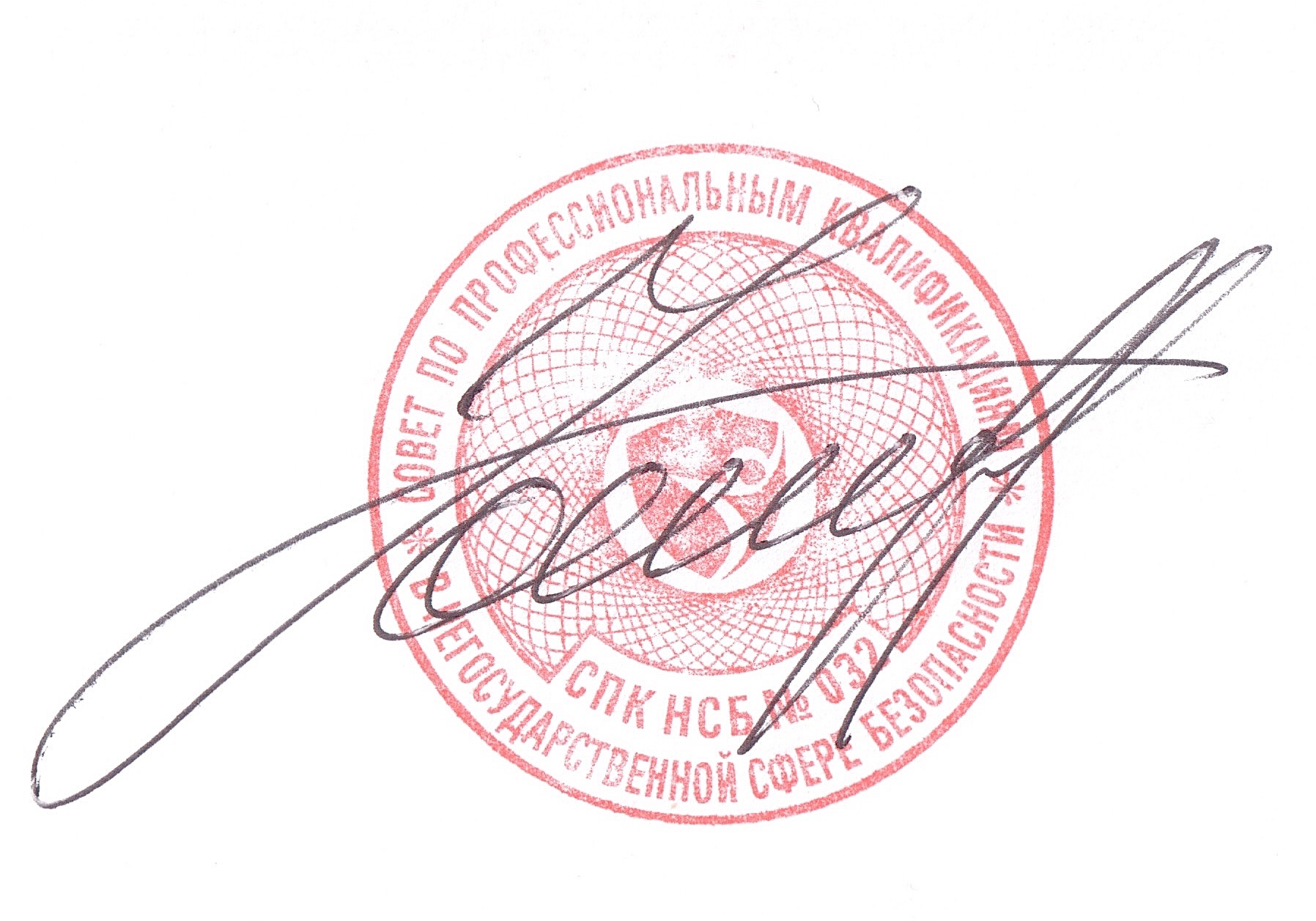 Председатель СПК НСБ Фонарев Д.Н.г. Москва, 30 марта 2023 г.Перечень приложений к пояснительной записке по проекту профессионального стандарта «Инкассатор».Приложение 1. Сведения об организациях и экспертах, привлеченных к разработке и согласованию проекта профессионального стандарта………………………………………  26 Приложение 2. Сведения о мероприятиях профессионально-общественного обсуждения проекта профессионального стандарта ………………………..…………………...………… 27Приложение 3.   Сводные данные о поступивших замечаниях и предложениях к проекту профессионального стандарта, проектам квалификаций и описанию профессий для Справочника профессий …………….…………………………………………………..…….. 28Приложение 4. Проекты наименования квалификаций и требований к ним, сформированными на основе проекта профессионального стандарта …………………………………...………. 31Приложение 5. Предложения по описанию профессии для Справочника профессий ……. 32Перечень приложений к пояснительной записке по проекту профессионального стандарта «Инкассатор».Приложение 1. Сведения об организациях и экспертах, привлеченных к разработке и согласованию проекта профессионального стандарта Приложение 2. Сведения о мероприятиях профессионально-общественного обсуждения проекта профессионального стандарта Приложение 3.   Сводные данные о поступивших замечаниях и предложениях к проекту профессионального стандарта, проектам квалификаций и описанию профессий для Справочника профессий Приложение 4. Проекты наименования квалификаций и требований к ним, сформированными на основе проекта профессионального стандарта Приложение 5. Предложения по описанию профессии для Справочника профессий № п/пОрганизацияСубъект Российской ФедерацииРазработка проекта профессионального стандартаРазработка проекта профессионального стандартаРазработка проекта профессионального стандарта1г. Москва2Начальник Отдела инкассационного сервиса Службы инкассационных сервисов Управления кассовых сервисов Департамента операционной поддержки бизнеса Банка ВТБ (ПАО) Белоусов Максим Геннадьевичг. Москва3Начальник отдела нормотворческой деятельности федерального государственного предприятия «Ведомственная охрана  железнодорожного транспорта Российской Федерации»Палагута Сергей Николаевичг. Москва4Директор Учебного центра Российское объединение инкассации (РОСИНКАС)Центрального банка Российской Федерации (Банка России)Горулев Владимир Михайловичг. Москва5Исполнительный директор Управления инкассации Центра управления наличным денежным обращением ПАО Сбербанк Киржаев Борис Дмитриевичг. Москва6Руководитель направления Управления инкассации Центра управления наличным денежным обращением ПАО Сбербанк Задорнов Игорь Викторович г. Москва7Университет Банка РоссииДемидов Дмитрий Николаевичг. МоскваСогласование проекта профессионального стандартаСогласование проекта профессионального стандартаСогласование проекта профессионального стандарта1Университет Банка России  г. Москва2ПАО Сбербанк3Российское объединение инкассации (РОСИНКАС)г. Москва4Федеральное государственное предприятие «Ведомственная охрана  железнодорожного транспорта Российской Федерации»г. Москва5Банк ВТБ (ПАО) г. МоскваСПК НСБг. МоскваОтветственный разработчик   Фонарев Дмитрий НиколаевичМероприятиеДатапроведенияНаименования организаций, участвующих в мероприятии (с указанием субьекта Российской Федерации)Общее количествоучастников ULR адрес Размещение текста ПС “Инкассатор” на сайте СПК НСБс 04.11.2019 г.по 30.12.2019 г.РОСИНКАСС, СБРФ, БАНК ВТБ, ФГП “ЖЕЛДОР ОХРАНА”“Ассоциация НДО”РГ СПК НСББолее 500https://www.spk-nsb.ru/2019/11/04/proekt-1-0-professionalnogo-standarta-inkassator-dlya-obsuzhdeniya/Обсуждение проекта стандарта в социальной группе «Частная охрана. Стандартизация»04.11.2019 г.РГ СПК НСБпо квалификациям “Инкассатор”Более 130https://www.facebook.com/groups/916947112000193/Обсуждение проекта стандарта в социальной группе «Московский клуб VVIP телохранителей»04.11.2019 г.РГ СПК НСБпо квалификациям “Инкассатор”Более50https://www.facebook.com/groups/110108023009361/Обсуждение проекта стандарта в социальной группе «Крымский клуб телохранителей»04.11.2019 г.РГ СПК НСБпо квалификациям “Инкассатор”Более 20https://www.facebook.com/groups/528844457641062/Обсуждение проекта стандарта в социальной группе «Калининградский клуб телохранителей»14.11.2019 г.РГ СПК НСБпо квалификациям “Инкассатор”Более 70https://www.facebook.com/groups/524085164353813/Обсуждение проекта стандарта в социальной группе «Частная охрана. Стандартизация» в сети “В Контакте”25.112019 г.РГ СПК НСБпо квалификациям “Инкассатор”Более 45https://vk.com/club188544069№ ппФИО эксперта Организация, должностьЗамечание, предложение Принято, отклонено, принято частично Белоусов Максим ГеннадьевичБанк ВТБ (ПАО) начальник Отдела инкассационного сервисаПо итогам изучения представленной редакция профессионального Стандарта «Инкассатор»  специалисты Банка ВТБ (ПАО) считают, его содержание  несоответствующим трудовым функциям инкассатора. Имеют место быть следующие недостатки:В общих сведениях приводятся исключительно охранные трудовые функции инкассатора, направленные на обеспечение безопасности процесса инкассирования и перевозки ценностей. Инкассатор – это работник, который  принимает деньги от организации для сдачи их в кредитную организацию. Согласно ст. 5 Федерального закона от 02.12.1990 N 395-1  "О банках и банковской деятельности"  инкассация денежных средств, векселей, платежных и расчетных документов и кассовое обслуживание физических и юридических лиц относиться к банковским операциям, которые подлежат лицензированию Банком России. Следовательно, инкассатором может быть работник только финансового сектора с набором соответствующих трудовых функций.В пункте 3.1. устанавливаются требования к опыту работы, которые подразумевают обязательное вооружение инкассатора. В соответствии со статьей 5 Федерального закона от 02.12.1990 N 395-1 "О банках и банковской деятельности" было издано Положение Банка России от 29.01.2018 N 630-П "О порядке ведения кассовых операций и правилах хранения, перевозки и инкассации банкнот и монеты Банка России в кредитных организациях на территории Российской Федерации" (далее – Положение).В Положении определено, что для  самообороны и в целях  обеспечения сохранности наличных денег инкассаторы должны снабжаться служебным оружием в соответствии с Федеральным законом от 13 декабря 1996 года N 150-ФЗ "Об оружии". В данном случае законодатель имел  ввиду Сбербанк (ПАО)  и РОСИНКАС, которые относятся к юридическим лицам с особыми уставными задачами и имеют банковскую лицензию. Кроме этого в Положении разъясняется, что в том случае, когда инкассаторские работники не имеют служебного оружия для их охраны, на договорной основе привлекаться  Росгвардия или частная охранная организация.Также вооружение инкассатора или его вооруженная охрана не требуется, если  перевозка осуществляться в специальных устройствах для упаковки наличных денег, в случае несанкционированного вскрытия которых происходит окрашивание банкнот специальной краской, обладающей устойчивостью к воздействию растворителей, химических реактивов и другими отличительными характеристиками, позволяющими идентифицировать ее наличие на банкноте. Следовательно, требование к обязательному вооружению всех инкассаторских работников не обоснованное. Кроме этого по тексту Стандарта прослеживаются профессиональные термины «заступление на  пост», «принятие объекта под охрану», «передача охраняемого объекта» и т.д., которые по своему смысловому значению больше относятся к охранной деятельности, отсюда отсутствует ясность того, для какой категории работников Стандарт предназначен: инкассатор или охранник.   С учетом изложенного предлагаем передать подготовку Стандарта «Инкассатор» в профильное СПК.(Орфография автора сохранена)Отклоненоввиду крайней некомпетентности суждений в отношении именно охранной функции предмета стандартизации.Крылов ОлегВячеславовичПредседатель правленияАссоциации НДО18.12.2019 в адрес руководителя РГ СПК НСБ по квалификации “Инкассатор” поступило письмо https://www.spk-nsb.ru/2019/11/04/proekt-1-0-professionalnogo-standarta-inkassator-dlya-obsuzhdeniya/с отрицательным отзывом о разработке стандарта на данном этапе без конкретных предложений по тексту.отклонено№ п.пНаименованиеквалификацииНаименованиестандартаУровень квалификацииПоложения профессионального стандартаПоложения профессионального стандартаПоложения профессионального стандартаУстановленноеквалификационное требование Перечень документов, необходимый для прохождения квалификацииСрок действия квалификацииДоп. характеристики№ п.пНаименованиеквалификацииНаименованиестандартаУровень квалификацииКод ТФНаименование ТФДоп.св.Установленноеквалификационное требование Перечень документов, необходимый для прохождения квалификацииСрок действия квалификацииДоп. характеристики1Инкассатор«Инкассатор»4A/01.4Взятие инкассируемого объекта под охрану-Практический экзаменДокумент, удостоверяющий личность иразрешение на ношение оружияОдин (1) год-1Инкассатор«Инкассатор»4A/02.4Сопровождение  и сдача охраняемого объекта-Практический экзаменДокумент, удостоверяющий личность иразрешение на ношение оружияОдин (1) год-1Инкассатор«Инкассатор»4A/03.4Отражение посягательств на инкассируемый объект-Практический экзаменДокумент, удостоверяющий личность иразрешение на ношение оружияОдин (1) год-2Водитель-инкссатор«Инкассатор»4B/01.4Обеспечение безопасного передвижения транспортного средства с инкассируемым объектом на борту-Практический экзамен Документ, удостоверяющий личность иразрешение на ношение оружияВодительское удостоверение категории ВОдин (1) год-   3Старший инкассатор«Инкассатор»5C/01.5Организация и практическое управление процессом инкассации -Практический экзаменДокумент, удостоверяющий личность иразрешение на ношение оружияОдин (1) год-   3Старший инкассатор«Инкассатор»5C/02.5Непосредственная защита инкассируемого объекта-Практический экзаменДокумент, удостоверяющий личность иразрешение на ношение оружияОдин (1) год-   3Старший инкассатор«Инкассатор»5C/03.5Управление рабочей бригадой инкассаторов-Практический экзаменДокумент, удостоверяющий личность иразрешение на ношение оружияОдин (1) год-4Руководитель подразделения инкассации«Инкассатор»6D/01.6Координация работы системы инкассирования -Практический экзаменДокумент удостоверяющий личность и диплом бакалавриатаТри (3) года-4Руководитель подразделения инкассации«Инкассатор»6D/02.6Расстановка и организация повышения квалификация кадров -Практический экзаменДокумент удостоверяющий личность и диплом бакалавриатаТри (3) года-4Руководитель подразделения инкассации«Инкассатор»6D/03.6Проведение мероприятий по обеспечению безопасности процесса инкассирования -Практический экзаменДокумент удостоверяющий личность и диплом бакалавриатаТри (3) года-4Руководитель подразделения инкассации«Инкассатор»6D/04.6Представление сведений руководству по результатам работы вверенного подразделения инкассации-Практический экзаменДокумент удостоверяющий личность и диплом бакалавриатаТри (3) года-Параметры описания профессииОписание профессииНаименование профессииинкассаторОбласть профессиональной деятельностиОбеспечение безопасностиНаименование профессионального стандарта«Инкассатор»Должностьинкассатор, инкассатор-водитель, руководитель центра подготовки инкассаторов, руководитель подразделения инкассацииНаименование ФГОСне установленоОтнесение к списку 50 наиболее востребованных на рынке труда новых и перспективных профессий требующих среднего профессионального образованиятребует как профессия с повышенным уровнем рискаКод начальной группы и ее наименование в соответствии с ОКЗ54195-значный код и наименование одной или нескольких должностей (профессий) по ОКПДТР22890, 19339Наименование должностей или профессий в соответствии с ЕКС или ЕТКСне установленоПрофильный СПК СПК НСБ № 032Особые условия допуска к работе Инкассатор-водитель - наличие водительского удостоверения категории В для бронированных автомобилейФельдегерь – наличие особого допускаПеречень квалификаций по профессииИнкассатор, инкассатор-водитель,старший инкассатор, руководитель подразделения инкассацииХарактеристика профессии, краткое описание с учетом трудовых функций и опыта работыОказание материальной услуги по предотвращению нанесения ущерба безопасности инкассируемогообъекту в любой форме. Необходим должный опыт работы выполнения трудовых действий на постах охраны.Профессиональное образование и обучениеПрофессиональное образование, программы повышения квалификацииВостребованность, перспективы развития профессии и занятостиНеотъемлемая охранная профессия в банковской сфере услуг, а также в сфере  иных охраняемых перевозок Ключевые словаИнкассация, охраняемая перевозка грузов, фельдъегерская служба. 